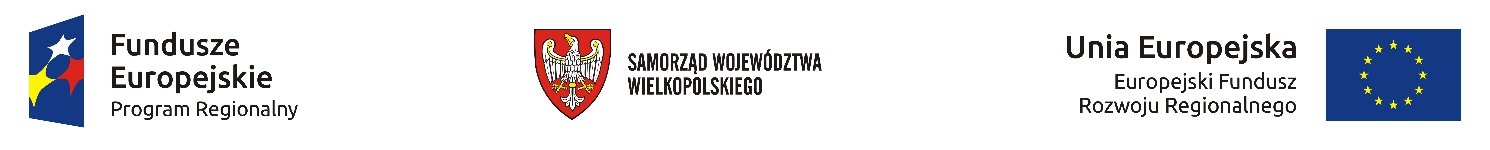 WCPiT/EA/381-39/2017ZAŁĄCZNIK NR 4WZÓR UMOWYzawarta w dniu ……………………………….., w Poznaniu pomiędzy:Wielkopolskim Centrum Pulmonologii i Torakochirurgii im E i J Zeylandów Samodzielnym Publicznym Zakładem Opieki Zdrowotnej z siedzibą w Poznaniu, przy ul. Szamarzewskiego 62, zarejestrowanym w KRS pod nr 0000001844, zwanym w dalszej części umowy „Zamawiającym”, reprezentowanym przez Dyrektora – dr hab. prof. nadzw. Aleksandra Barinow-Wojewódzkiego a( ... ) reprezentowanym przez:……………………………. 				…………………………………zwanym w dalszej treści umowy „ Wykonawcą ”W rezultacie dokonania przez Zamawiającego wyboru oferty Wykonawcy w przetargu nieograniczonym przeprowadzonym w trybie ustawy z dnia 29 stycznia 2004 r. Prawo Zamówień Publicznych zwanej dalej „ustawą” – została zawarta umowa o następującej treści:I. Zapisy wstępne§ 1Zamawiający powierza, a Wykonawca przyjmuje do wykonania robotę budowlaną polegającą na modernizacji Pawilonu Chorych Nr 2 Szpitala w Ludwikowie w formule „zaprojektuj i wybuduj” w ramach projektu „Wielkopolski Regionalny Program Operacyjny na lata 2014-2020, Działanie 9.1 Inwestycje w infrastrukturę zdrowotną i społeczną,  Poddziałanie 9.1.1. Infrastruktura ochrony zdrowia”Modernizowany budynek jest wpisany do rejestru zabytków pod nr 108/Wlkp/A decyzją WWKZ z dnia 03.09.2002 r.Przedmiot umowy, o którym mowa w ust. 1 szczegółowo został opisany w programie funkcjonalno-użytkowym stanowiącym załączniku nr 1 do umowy§ 2Zakres umowy obejmuje następujące części:Część  I  - zaprojektowanie, obejmujące:wykonanie koncepcji programowo - przestrzennej obiektu.wykonanie projektu budowlanego, w tym elementów projektów branżowych w zakresie umożliwiającym uzyskanie niezbędnych uzgodnień wymaganych do pozwolenia na budowę, przygotowanie dokumentów do wystąpienia o wymagane decyzje administracyjne, w tym decyzje o pozwoleniu na budowę (przygotowane przez Wykonawcę stosowne wnioski z załącznikami do podpisu przez Zamawiającego), uzyskanie wymaganych opinii, uzgodnień, sprawdzeń rozwiązań projektowych w zakresie wynikającym z przepisów oraz wymagań określonych w Programie Funkcjonalno użytkowym (PFU).złożenie wniosku o pozwolenie na budowę i uzyskanie ostatecznej decyzji o pozwoleniu na budowęCzęść II–budowa, obejmująca:wykonanie projektów wykonawczych wszystkich branż,wykonanie robót budowlanych, zwanych dalej „Robotami” oraz dokumentacji powykonawczej, zakończonych odbiorem końcowym,uzyskanie decyzji o pozwoleniu na użytkowanie z klauzulą ostateczności.II. Wykonanie Opracowania§ 3Przedmiot zamówienia, o którym mowa w § 2 pkt. 1 zwany dalej „Opracowaniem”, obejmuje wykonanie dokumentacji zawierającej wszystkie niezbędne elementy potrzebne do wykonania Robót, a także uzyskania pozwolenia na budowę.Wykonawca niezwłocznie po zawarciu umowy przystąpi do wykonania Opracowania. Wykonawca zobowiązuje się wykonać Opracowanie zgodnie z zasadami współczesnej wiedzy technicznej, obowiązującymi przepisami oraz normami i normatywami – na podstawie dokumentacji określonej w §1 ust. 2 oraz zgodnie Rozporządzeniem Ministra Infrastruktury z dnia 2 września 2004 r. w sprawie szczegółowego zakresu i formy dokumentacji projektowej, specyfikacji technicznych wykonania i odbioru robót budowlanych oraz programu funkcjonalno- użytkowego (Dz. U  Nr 202, poz. 2072 z późn. zm.).§ 4.Wykonawca jest zobowiązany przedstawić w terminie 14 dni od dnia zawarcia niniejszej umowy koncepcję projektu, zwaną dalej „Koncepcją”, zawierającą uściślenie założeń koncepcyjnych zawartych w programie funkcjonalno- użytkowym stanowiącym załącznik do umowy.Koncepcja zostanie złożona w formie pisemnej w 2 egzemplarzach.Zamawiający w przypadku uwag do Koncepcji, zgłosi swoje zastrzeżenia w terminie 4 dni roboczych od dnia jej otrzymania. Brak zastrzeżeń oznacza akceptację Koncepcji.Wykonawca w terminie 5 dni roboczych od dnia otrzymania zastrzeżeń dokona odpowiednich zmian w Koncepcji i przedstawi ją Zamawiającemu – zgodnie z ust. 2. Przepis ust. 3 stosuje się odpowiednio.Projekt budowlany zostanie wykonany przez Wykonawcę zgodnie z zaakceptowaną Koncepcją.§ 5.Wykonawca zobowiązany jest przedstawić do zatwierdzenia przez Zamawiającego w terminie 30 dni od zatwierdzenia koncepcji 2 egz. projektów budowlanych, Projekt budowlany oraz plany, rzuty i schematy zostaną złożone w formie pisemnej.Zamawiający w terminie 5 dni roboczych od dnia otrzymania projektu budowlanego dokona jego akceptacji, bądź w przypadku braków lub wad zgłosi Wykonawcy zastrzeżenia - wyznaczając Wykonawcy termin do ich usunięcia, lecz nie dłuższy niż 7 dni, licząc od dnia zgłoszenia przez Zamawiającego pisemnego żądania usunięcia wad.W przypadku, o którym mowa w ust. 3, Wykonawca po usunięciu wad jest zobowiązany dokonać czynności o których mowa w ust. 2, zaś postanowienia ust. 3 stosować się będzie odpowiednio.Uzyskanie akceptacji projektu budowlanego przez Zamawiającego, warunkuje złożenie przez Wykonawcę wniosku o pozwolenie na budowę oraz wniosku „Zawiadomienie o rozpoczęciu robót budowlanych”.§ 6.Uzyskanie przez Wykonawcę decyzji o pozwoleniu na budowę z klauzulą ostateczności oraz przekazanie jej Zamawiającemu nastąpi w terminie 14 tygodni od dnia podpisania umowy.Wykonawca przekaże decyzję, o której mowa w ust 1 Zamawiającemu wraz z Opracowaniem w formie pisemnej w 2 egz. oraz. w formie elektronicznej na płytach CD w 2 egz. wraz z pisemnym oświadczeniem, że jest ono kompletne z punktu widzenia celu, jakiemu ma służyć oraz, że zostało wykonane zgodnie z umową i obowiązującymi przepisami.Z odbioru dokumentacji, o której mowa w ust.1 zostanie sporządzony protokół odbioru, podpisany przez upoważnionych przedstawicieli obu stron. Dokonanie przez Zamawiającego odbioru dokumentacji warunkuje przystąpienie przez Wykonawcę do wykonywania Robót realizowanych na jej podstawie.Zamawiający przystąpi do odbioru w terminie 2 dni od dnia otrzymania dokumentacji, o której mowa w ust. 1.Jeżeli w trakcie odbioru zostaną stwierdzone wady, Zamawiający może odmówić odbioru do czasu usunięcia wad.W przypadku o którym mowa w ust. 5 wykonawca zobowiązany jest po usunięciu wad dokonać czynności o których mowa w ust. 2, zaś postanowienia ust. 4 i 5 będą stosowane odpowiednio.§ 7.Wykonawca oświadcza, że przysługują mu wyłączne i nieograniczone autorskie prawa majątkowe, które nie naruszają i nie będą naruszać praw autorskich osób trzecich, do wszelkich materiałów i wyników prac, dostarczonych Zamawiającemu przez Wykonawcę, w tym w szczególności do: Opracowania oraz pozostałej dokumentacji wytworzonej w ramach umowy oraz, że nie udzielił żadnych licencji na korzystanie z dzieła stanowiącego przedmiot umowy. W przypadku zgłoszenia przez osoby trzecie jakichkolwiek roszczeń z tytułu korzystania przez Zamawiającego z przedmiotu umowy, Wykonawca zobowiązuje się do podjęcia na swój koszt i ryzyko wszelkich działań prawnych zapewniających należytą ochronę Zamawiającego przed takimi roszczeniami osób trzecich. W szczególności Wykonawca zobowiązuje się zastąpić Zamawiającego czy też w przypadku braku takiej możliwości przystąpić po stronie Zamawiającego do wszelkich postępowań toczących się przeciwko Zamawiającemu. Wykonawca zobowiązuje się także zrekompensować Zamawiającemu wszelkie koszty, jakie Zamawiający poniesie lub jakie będzie zobowiązany ponieść w związku z dochodzeniem roszczenia z zakresu prawa autorskiego, jakie osoba trzecia zgłosi w związku z tym, że Zamawiający korzysta z przedmiotu umowy. Wykonawca przenosi na Zamawiającego autorskie prawa majątkowe do Opracowania oraz pozostałej dokumentacji, w tym do wszelkich opracowanych przez Wykonawcę materiałów oraz jego wersji roboczych, w ramach wynagrodzenia umownego, o którym mowa w § 16 umowy. Przeniesienie autorskich  praw majątkowych nastąpi z chwilą odbioru dokumentacji (Opracowania oraz wszystkich innych przekazywanych w ramach Umowy dokumentów), zgodnie z przepisami ustawy z dnia 4 lutego 1994 r. o prawie autorskim i prawach pokrewnych, na wszystkich znanych w chwili zawarcia umowy polach eksploatacji, w szczególności w zakresie umożliwiającym: trwałe lub czasowe utrwalanie lub zwielokrotnianie w całości lub w części, jakimikolwiek środkami i w jakiejkolwiek formie; w zakresie, w którym dla wprowadzania, wyświetlania, stosowania, przekazywania i przechowywania przedmiotu Umowy niezbędne jest jego zwielokrotnienie dla realizacji funkcji, jakie przedmiot Umowy ma spełniać, tworzenie nowych wersji i adaptacji (tłumaczenie, przystosowanie, zmiana układu lub jakiekolwiek inne zmiany), utrwalanie w jakiejkolwiek formie i postaci, kopiowanie przy zastosowaniu odpowiedniej techniki cyfrowej, rozpowszechnianie w jakiejkolwiek formie i postaci, wykorzystywanie w utworach audiowizualnych, multimedialnych, publiczne wykonywanie i publiczne odtwarzanie, wprowadzanie dostarczanych materiałów do własnych baz danych, bądź w postaci oryginalnej, bądź w postaci fragmentów, opracowań (abstraktów),wprowadzanie do obrotu, użyczenie, najem oryginału albo egzemplarzy; wprowadzanie do pamięci komputera i wykorzystania w Internecie, wystawianie, wyświetlanie, wielokrotne wykorzystanie. W ramach wynagrodzenia umownego, o którym mowa w § 16 umowy, z chwilą odebrania przez Zamawiającego Opracowania oraz pozostałej dokumentacji, Wykonawca wyraża zgodę na wykonywanie autorskich praw zależnych do przekazanej dokumentacji na wszystkich polach eksploatacji wymienionych w umowie. Przeniesienie, o którym mowa w ust. 3 i 4 niniejszego paragrafu, następuje bez ograniczenia co do terminu, czasu, terytorium, ilości egzemplarzy. Wykonawca wyraża niniejszym nieodwołalną zgodę na dokonywanie przez Zamawiającego wszelkich zmian i modyfikacji w Opracowaniu oraz pozostałej dokumentacji i w tym zakresie zobowiązuje się nie korzystać z przysługujących mu autorskich praw osobistych do przedmiotu umowy. Wraz z przeniesieniem praw autorskich Wykonawca przenosi na Zamawiającego własność nośnika egzemplarza utworu, bez odrębnego wynagrodzenia. III. Wykonanie Robót § 8.Podstawą do wykonania Robót będzie Opracowanie, o którym mowa w § 2 pkt. 1 umowy oraz dokumentacja określona w § 2 pkt. 2 lit. a) umowy.Wykonawca zobowiązuje się wykonać i utrzymać na swój koszt: zabezpieczenie terenu budowy, strzec znajdującego się tam mienia, zapewnić warunki bezpieczeństwa osób i mienia znajdującego się na jego terenie oraz strzec teren budowy przed wstępem osób nieupoważnionych.W okresie realizacji Robót Wykonawca będzie utrzymywał teren budowy w stanie wolnym od przeszkód komunikacyjnych, a zbędne materiały, odpady, śmieci, gruz budowlany, opakowania i inne pozostałości po zużytych przez Wykonawcę materiałach niezwłocznie usuwał poza teren budowy. W przypadku zaniechania przez Wykonawcę czynności porządkowych, czynności te mogą zostać wykonane bez dodatkowego wezwania przez Zamawiającego na koszt Wykonawcy, co nastąpi przez potrącenie z Wynagrodzenia Wykonawcy.Po zakończeniu Robót Wykonawca zobowiązany jest uporządkować teren budowy i przekazać go Zamawiającemu. § 9.Wykonawca zobowiązuje się wykonać przedmiot umowy z materiałów własnych. Niedopuszczalne jest wbudowywanie oraz magazynowanie przez Wykonawcę i Podwykonawców materiałów i urządzeń, co do których mogą zgłosić swoje roszczenia osoby trzecie.Materiały i urządzenia użyte do wykonania przedmiotu umowy odpowiadają, co do jakości wymogom wyrobów dopuszczonych do obrotu i stosowania w budownictwie (art. 10 ustawy Prawo budowlane) oraz innych obowiązujących w tym zakresie przepisów prawa i wymogom dokumentacji określonej w §1 ust. 2.W każdym czasie i na każde żądanie Zamawiającego Wykonawca zobowiązany jest okazać w stosunku do wskazanych materiałów i urządzeń oraz wymaganych przepisami dla tych materiałów i urządzeń, odpowiednie certyfikaty zgodności z Polską Normą, aprobaty techniczne, atesty, świadectwa jakości, instrukcje obsługi, itp. Dokumentację w tym zakresie Wykonawca winien przechowywać na budowie i przekazać ją Zamawiającemu w procedurze odbioru końcowego.Wykonawca zapewni potrzebne oprzyrządowanie, potencjał ludzki oraz materiały wymagane do zbadania, na żądanie Zamawiającego, prawidłowości wykonania robót oraz jakości użytych materiałów przez Wykonawcę i Podwykonawców przy realizacji zadania. Jeżeli w rezultacie przeprowadzonych badań okaże się, że zastosowane materiały bądź wykonanie robót, co do jakości są niezgodne z umową, to koszty badań dodatkowych oraz skutki z tym związane obciążą Wykonawcę.W razie konieczności odstąpienia od zatwierdzonego projektu budowlanego w zakresie przyjętych w nim rozwiązań, materiałów i urządzeń lub stosowanych technologii robót, niezależnie od tego czy odstąpienie to ma charakter istotny czy nieistotny, Wykonawca pisemnie zawiadamia o tym Zamawiającego. Do czasu uzyskania akceptacji Zamawiającego dla wprowadzenia odstępstwa, Wykonawca powstrzyma się od prowadzenia robót dla tej części, której dotyczy zmiana.§ 10.Poza innymi obowiązkami wynikającymi z treści Umowy, do obowiązków Zamawiającego  należy:protokolarne przekazanie Wykonawcy terenu budowy, wskazanie mediów na cele budowyzapewnienie nadzoru inwestorskiego,dokonanie odbiorów częściowych, odbiorów robót zanikających i podlegających zakryciu oraz odbioru końcowego.Zamawiający nie ponosi odpowiedzialności za mienie Wykonawcy zgromadzone na terenie budowy.Zamawiający przez cały okres realizacji przedmiotu zamówienia wymaga zatrudnienia przez Wykonawcę oraz Podwykonawców osób dedykowanych do realizacji przedmiotu zamówienia na podstawie umowy o pracę w rozumieniu przepisów ustawy Kodeks Pracy. Wymóg określony w zdaniu poprzedzającym dotyczy wszystkich osób, które wykonywać będą następujące prace: CPV – 45111200-0	Roboty w zakresie przygotowania terenu  pod budowę i roboty ziemneCPV – 45111220-6	Roboty w zakresie usuwania gruzuCPV – 45111291-4	Roboty w zakresie zagospodarowania terenuCPV – 45111300-1	Roboty rozbiórkoweCPV – 45233200-1	Roboty w zakresie różnych nawierzchniCPV – 45260000-7	Roboty w zakresie wykonywania pokryć i konstrukcji dachowych i inne podobne roboty specjalistyczneCPV – 45262100-2	Roboty przy wznoszeniu rusztowańCPV – 45262210-6	FundamentowanieCPV – 45262300-4	BetonowanieCPV – 45262310-7	ZbrojenieCPV – 45262320-0	WyrównywanieCPV – 45262321-7	Wyrównywanie podłógCPV – 45262330-3	Roboty w zakresie naprawy betonuCPV – 45262340-6	Wstrzykiwanie zaprawyCPV – 45262500-6	Roboty murarskie i muroweCPV – 45311000-0	Roboty w zakresie okablowania i instalacji elektrycznychCPV – 45312310-3	Ochrona odgromowaCPV – 45314000-1	Instalowanie urządzeń telekomunikacyjnychCPV – 45314320-0	Instalowanie okablowania komputerowegoCPV – 45316000-5	Instalowanie systemów oświetleniowych i sygnalizacyjnychCPV – 45320000-6	Roboty izolacyjneCPV – 45330000-9	Roboty instalacyjne wodno-kanalizacyjne i sanitarneCPV – 45331000-6	Instalowanie urządzeń grzewczych, wentylacyjnych, kanalizacyjnychCPV – 45331100-7	Instalowanie centralnego ogrzewaniaCPV – 45331210-1	Instalowanie wentylacjiCPV – 45331230-7	Instalowanie urządzeń chłodzącychCPV – 45333000-0	Roboty instalacyjne gazoweCPV – 45343000-3	Roboty instalacyjne przeciwpożaroweCPV – 45400000-1	Roboty wykończeniowe w zakresie obiektów budowlanychCPV – 45313100-5	Instalowanie windWykonawca zobowiązany jest do przekazania na każde pisemne żądanie zamawiającego, w terminie do 2 dni kalendarzowych, aktualnego zanonimizowanego wykazu osób, o których mowa w ust. 3 wraz ze wskazaniem sposobu zatrudnienia, zanonimizowanymi dokumentami potwierdzającymi bieżące opłacanie składek na ubezpieczenie społeczne. Wykonawca zobowiązany jest do przekazania na każde żądanie Zamawiającego, 
w terminie wskazanym przez Zamawiającego, nie krótszym niż 7 dni roboczych – poświadczonych za zgodność z oryginałem kopii zanonimizowanych umów o pracę (pozbawionych danych osobowych pracowników, tj. w szczególności imiona, nazwiska, adresy, nr PESEL pracowników. Informacje takie jak: data zawarcia umowy, rodzaj umowy o pracę, wymiar etatu, zakres obowiązków pracownika powinny być możliwe do zidentyfikowania) zawartych przez Wykonawcę/Podwykonawcę, bądź też kopii zanonimizowanych dokumentów potwierdzających bieżące opłacanie składek na ubezpieczenie społeczne pracowników.§ 11.Poza innymi obowiązkami wynikającymi z treści Umowy, do obowiązków Wykonawcy należy:Realizacja Robót zgodnie z Opracowaniem oraz załącznikami do niniejszej umowy.Przejęcie terenu budowy.Przedstawienie Zamawiającemu do uzgodnienia Harmonogramu rzeczowo-finansowego realizacji robót budowlanych, zwanego dalej Harmonogramem.Uzyskanie – w ramach wynagrodzenia określonego w § 16 – pozwolenia na budowę oraz wszelkich innych decyzji administracyjnych, zgód i zezwoleń  w zakresie wynikającym z przepisów oraz wymagań określonych w dokumentacji wymienionej w §1 ust. 1 i 3, a także innych w przypadku, jeżeli okaże się to niezbędne do prawidłowego wykonania umowy.Zapewnienie sprawowania nadzoru autorskiego nad zgodnością realizacji z Opracowaniem.Opracowanie planu bezpieczeństwa i ochrony zdrowia, zgodnie z Rozporządzeniem Ministra Infrastruktury z dnia 23 czerwca 2003 r. w sprawie informacji dotyczącej bezpieczeństwa i ochrony zdrowia oraz planu bezpieczeństwa i ochrony zdrowia ( Dz. U. Nr 120, poz.1126).Informowanie Zamawiającego (inspektora nadzoru) o konieczności wykonania zamówień dodatkowych lub robót zamiennych w terminie 2 dni od daty stwierdzenia konieczności ich  wykonania. Pełnienie funkcji koordynacyjnych w stosunku do dostawców i podwykonawców Wykonawcy. Zapewnienie ochrony mienia znajdującego się na terenie budowy, w szczególności pod względem przeciwpożarowym.Pisemne powiadamianie Zamawiającego o planowanych odbiorach. Przekazanie Zamawiającemu, przy odbiorze robót, atestów i gwarancji udzielonych przez dostawców materiałów i urządzeń. Przekazanie Zamawiającemu certyfikatów na znak bezpieczeństwa, certyfikatów zgodności i aprobat technicznych, zgodnie z przepisami ustawy – Prawo budowlane.Przekazanie inwentaryzacji powykonawczej w 1egz.Wykonawca zobowiązuje się do zgłaszania inspektorowi nadzoru terminu zakończenia robót podlegających zakryciu oraz robót zanikających. O ile Wykonawca nie dopełni tego obowiązku jest on zobowiązany odkryć roboty lub wykonać odpowiednie odkucia lub otwory niezbędne do zbadania wykonanych robót a następnie przywrócić je do stanu poprzedniego na własny koszt.Wykonawca jest zobowiązany do umożliwienia wstępu na teren budowy pracowników organów nadzoru budowlanego oraz udostępnienia im niezbędnych, wymaganych dokumentów. Wykonawca jest zobowiązany w razie uszkodzenia lub zniszczenia wykonanych robót lub ich części bądź kradzieży urządzeń, naprawić je, doprowadzić do stanu poprzedniego ewentualnie uzupełnić brakujące urządzenia. Przed rozpoczęciem robót Wykonawca jest zobowiązany do powiadomienia wszystkich właścicieli uzbrojenia znajdującego się na terenie inwestycji (stosownie do dokumentacji).Wykonawca oświadcza, że prace budowlane będą prowadzone w sposób nie utrudniający funkcjonowania jednostek Szpitala.W trakcie realizacji umowy odbywać się będą narady budowlane z udziałem przedstawicieli Zamawiającego i Wykonawcy minimum 1 raz w tygodniu.§ 12.Wykonawca zobowiązuje się do rozpoczęcia realizowania Robót niezwłocznie po przekazaniu terenu budowy.Teren budowy wraz ze wskazaniem źródeł dostępu do mediów (miejsca poboru wody, energii elektrycznej, które rozliczane będą według faktycznego zużycia – ich koszt ponosi Wykonawca) zostanie przekazany Wykonawcy w terminie 7 dni od dnia odbioru Opracowania.Warunkiem przekazania terenu budowy jest przygotowanie przez Wykonawcę i dostarczenie Zamawiającemu, najpóźniej na 2 dni przed planowanym przekazaniem, następujących dokumentów:Harmonogramu, o którym mowa w § 11 pkt. 3. Niezbędnych dokumentów umożliwiających rozpoczęcie robót.Przekazanie terenu robót nastąpi na podstawie protokołu. Od tej chwili – aż do momentu przekazania terenu Zamawiającemu, Wykonawca będzie ponosił odpowiedzialność za wszelkie szkody związane z realizacją niniejszej umowy, zgodnie z § 21 ust. 1.§ 13Roboty będą odbierane na podstawie protokołów odbiorów częściowych oraz protokołu odbioru końcowego.W przypadku ukończenia robót zanikających lub podlegających zakryciu Zamawiający przystąpi i zakończy odbiór w terminie 2 dni od dnia zgłoszenia przez Wykonawcę Zamawiającemu gotowości do odbioru wraz z przedłożeniem wymaganych dokumentów niezbędnych do dokonania odbioru. Z czynności odbioru sporządzany zostanie wpis w Dzienniku Budowy potwierdzony przez przedstawicieli Stron. W razie stwierdzenia przez Zamawiającego w trakcie odbioru robót zanikających lub podlegających zakryciu istnienia jakichkolwiek wad prac wykonanych w ramach odbieranej części robót może on uzależnić dokonanie tego odbioru i podpisanie protokołu od usunięcia tych wad. Roboty zanikające lub podlegające zakryciu będą rozliczane w ramach faktur częściowych. W razie stwierdzenia przez Zamawiającego w trakcie odbioru częściowego istnienia jakichkolwiek wad prac wykonanych w ramach odbieranej części Robót może on uzależnić dokonanie tego odbioru i podpisanie protokołu od usunięcia tych wad, chyba że Wykonawca zobowiąże się w formie pisemnego oświadczenia do ich usunięcia do czasu kolejnego odbioru częściowego Robót. Nie wywiązanie się przez Wykonawcę z obowiązku zawartego w powyższym oświadczeniu może stanowić przyczynę odmowy ze strony Zamawiającego dokonania tego odbioru części prac, w trakcie którego Wykonawca był zobowiązany do usunięcia wad dotyczących prac odbieranych przy poprzednim odbiorze częściowym.Na podstawie pozytywnych odbiorów częściowych we wszystkich branżach Zamawiający, po pisemnym zgłoszeniu przez Wykonawcę gotowości do odbioru końcowego zgodnie z ust. 6 i 7, przystąpi do odbioru w terminie 3 dni roboczych, licząc od zgłoszenia Wykonawcy gotowości do odbioru końcowego.Wykonawca zawiadomi wpisem do dziennika budowy oraz odrębnym pismem Zamawiającego o gotowości do dokonania odbioru końcowego.Wykonawca przekaże Zamawiającemu razem z wnioskiem o dokonaniu odbioru końcowego:oryginał dziennika budowy,dokumentację powykonawczą,atesty na prefabrykaty, materiały i urządzenia,	wymagane dokumenty, protokoły i zaświadczenia z przeprowadzonych przez Wykonawcę, sprawdzeń i badań, a w szczególności protokoły odbioru robót branżowych objętych zamówieniem,oświadczenie kierownika budowy o zgodności wykonania obiektu budowlanego z projektem budowlanym, przepisami i obowiązującymi polskimi normami,dokumenty i oświadczenia, o których mowa w § 19 ust. 2Zamawiający może odmówić dokonania odbioru końcowego, jeżeli nie zostały wykonane wszystkie prace w ramach zadania, bądź też, jeżeli stwierdził w jego trakcie istnienie wad dotyczących wykonanych prac, które nadają się do usunięcia a Wykonawca odmawia ich usunięcia w okresie, w którym dokonywany jest odbiór końcowy. W takim przypadku Strony określą odpowiedni, technicznie uzasadniony termin, do którego winny zostać wykonane wszystkie zaległe prace i/lub zostaną usunięte wady stwierdzone podczas odbioru końcowego. Termin ten nie będzie jednak dłuższy niż 10 dni roboczych. Okres ten może zostać wydłużony za zgodą Zamawiającego, o ile czynniki niezależne do woli Wykonawcy uniemożliwią mu usunięcie wad w tym terminie. Niezwłocznie po wywiązaniu się przez Wykonawcę z powyższego obowiązku (tj. wykonanie zaległych prac oraz/lub usunięcie wad) zostanie wyznaczony nowy termin dokonania odbioru końcowego zadania, zaś postanowienia zawarte w ust. 5-7 będą stosowane odpowiednio.W przypadku, gdy Zamawiający w trakcie odbioru końcowego stwierdzi istnienie wad, które nie nadają się do usunięcia, to:jeżeli możliwe jest użytkowanie przedmiotu umowy zgodnie z przeznaczeniem – może obniżyć odpowiednio wynagrodzenie,jeżeli wady uniemożliwiają użytkowanie przedmiotu odbioru zgodnie z przeznaczeniem – może odstąpić od umowy z zastosowaniem uregulowań zawartych w § 23-25.W przypadku nie usunięcia przez Wykonawcę wszystkich wad, usterek i braków w odpowiednich uzgodnionych terminach, zgodnie z ust. 8, Zamawiający – niezależnie od innych środków przewidzianych w niniejszej umowie – ma prawo zlecić osobom trzecim usunięcie wad i usterek oraz  wykonanie niezrealizowanych Robót na koszt Wykonawcy bez upoważnienia sądu.W ramach odpowiedzialności z tytułu rękojmi Wykonawca zobowiązany jest także do usunięcia wad stwierdzonych w protokole odbioru końcowego – w przypadku jego podpisania§ 14.1. Wykonawca, podwykonawca lub dalszy podwykonawca zamówienia na roboty budowlane zamierzający zawrzeć umowę o podwykonawstwo, której przedmiotem są roboty budowlane, jest obowiązany, w trakcie realizacji zamówienia publicznego objętego niniejszą umową, do przedłożenia zamawiającemu projektu tej umowy, przy czym podwykonawca lub dalszy podwykonawca jest obowiązany dołączyć zgodę wykonawcy na zawarcie umowy o podwykonawstwo o treści zgodnej z projektem umowy.2. Termin zapłaty wynagrodzenia podwykonawcy lub dalszemu podwykonawcy przewidziany w umowie o podwykonawstwo nie może być dłuższy niż 30 dni od dnia doręczenia wykonawcy, podwykonawcy lub dalszemu podwykonawcy faktury lub rachunku, potwierdzających wykonanie zleconej podwykonawcy lub dalszemu podwykonawcy dostawy, usługi lub roboty budowlanej.3. Zamawiający, w terminie 14 dni, zgłasza w formie pisemnej zastrzeżenia do projektu umowy o podwykonawstwo, której przedmiotem są roboty budowlane:1)	niespełniającej wymagań określonych w specyfikacji istotnych warunków zamówienia;2)	gdy przewiduje termin zapłaty wynagrodzenia dłuższy niż określony w ust. 2.4. Niezgłoszenie w formie pisemnej zastrzeżeń do przedłożonego projektu umowy o podwykonawstwo, której przedmiotem są roboty budowlane, w terminie określonym w ust. 3, uważa się za akceptację projektu umowy przez zamawiającego.5. Wykonawca, podwykonawca lub dalszy podwykonawca zamówienia na roboty budowlane przedkłada zamawiającemu poświadczoną za zgodność z oryginałem kopię zawartej umowy o podwykonawstwo, której przedmiotem są roboty budowlane, w terminie 7 dni od dnia jej zawarcia.6. Zamawiający, w terminie 14 dni, zgłasza w formie pisemnej sprzeciw do umowy o podwykonawstwo, której przedmiotem są roboty budowlane, w przypadkach, o których mowa w ust. 3.7. Niezgłoszenie w formie pisemnej sprzeciwu do przedłożonej umowy o podwykonawstwo, której przedmiotem są roboty budowlane, w terminie określonym w ust. 6, uważa się za akceptację umowy przez zamawiającego.8. Wykonawca, podwykonawca lub dalszy podwykonawca zamówienia na roboty budowlane przedkłada zamawiającemu poświadczoną za zgodność z oryginałem kopię zawartej umowy o podwykonawstwo, której przedmiotem są dostawy lub usługi, w terminie 7 dni od dnia jej zawarcia, z wyłączeniem umów o podwykonawstwo o wartości mniejszej niż 0,5% wartości umowy w sprawie zamówienia publicznego oraz umów o podwykonawstwo, których przedmiot został wskazany przez zamawiającego w specyfikacji istotnych warunków zamówienia, jako niepodlegający niniejszemu obowiązkowi. Wyłączenie, o którym mowa w zdaniu pierwszym, nie dotyczy umów o podwykonawstwo o wartości większej niż 50.000 zł.9. W przypadku, o którym mowa w ust. 8, jeżeli termin zapłaty wynagrodzenia jest dłuższy niż określony w ust. 2, zamawiający informuje o tym wykonawcę i wzywa go do doprowadzenia do zmiany tej umowy pod rygorem wystąpienia o zapłatę kary umownej.10. Przepisy ust. 1-9 stosuje się odpowiednio do zmian tej umowy o podwykonawstwo.11. W przypadkach, o których mowa w ust. 5 i 8, przedkładający może poświadczyć za zgodność z oryginałem kopię umowy o podwykonawstwo.12. Do solidarnej odpowiedzialności zamawiającego, wykonawcy, podwykonawcy lub dalszego podwykonawcy z tytułu wykonanych robót budowlanych stosuje się przepisy Kodeksu cywilnego, jeżeli przepisy Ustawy prawo zamówień publicznych nie stanowią inaczej.13. Wykonawca powierzy podwykonawcom wykonanie następującej części zamówienia: ………..14. Projekt umowy o podwykonawstwo musi:zawierać oznaczenie podwykonawcy, dokładne wyszczególnienie realizowanych przez niego czynności oraz wskazanie rachunku bankowego, na który przelewane będzie wynagrodzenie z tytułu czynności wykonanych przez podwykonawcę;zawierać zobowiązanie, iż wzajemne rozliczenia między Wykonawcą, 
a podwykonawcą będą dokonywane przelewem;zawierać wykaz czynności/robót z przyporządkowaniem odpowiednich kwot lub podstaw do ustalenia kwot wynagrodzenia w ramach umowy o podwykonawstwo;zawierać termin zapłaty wynagrodzenia podwykonawcy, nie dłuższy, niż 30 dni od dnia doręczenia Wykonawcy faktury lub rachunku, potwierdzających wykonanie zleconej podwykonawcy części zamówienia (i nie może być późniejszy, niż termin zapłaty Wykonawcy przez Zamawiającego za te roboty określony w umowie);zawierać zobowiązanie Wykonawcy do zapłaty wynagrodzenia podwykonawcy 
za wykonane roboty budowlane/czynności przed złożeniem Zamawiającemu przez Wykonawcę faktury VAT obejmującej wynagrodzenie za przedmiotowe roboty budowlane/czynności (przysługujące od Zamawiającego);zawierać zobowiązanie podwykonawcy do każdorazowego powiadomienia Zamawiającego o dokonaniu przez Wykonawcę zapłaty wynagrodzenia za czynności zrealizowane przez podwykonawcę w ciągu 3 dni roboczych od daty wpływu należności na rachunek bankowy podwykonawcy;zawierać zapis, iż w przypadku opóźnienia Wykonawcy w zapłacie należności podwykonawcy, podwykonawca w terminie 3 dni po upływie terminu wymagalności płatności zobowiązany jest do powiadomienia Zamawiającego o zaistniałym opóźnieniu w zapłacie w formie pisemnej;IV. Zapisy końcowe § 15.Termin wykonania umowy – do dnia …..Za termin wykonania umowy uznaje się zakończenie wszystkich prac projektowych i robót budowlanych określonych w Umowie, wykonanie przez Wykonawcę wszelkich wymaganych poprawek, uporządkowanie terenu budowy, skompletowanie dokumentacji powykonawczej, przekazania przedmiotu umowy Zamawiającemu, uzyskanie przez Wykonawcę i przekazanie Zamawiającemu pozwolenia na użytkowanie modernizowanego obiektu z klauzulą ostateczności.Zamawiający może polecić Wykonawcy podjęcie kroków dla przyspieszenia tempa robót, aby świadczenie zostało wykonane w umówionym terminie. Wszystkie koszty związane z podjętymi działaniami obciążą Wykonawcę, chyba że niezwłocznie uzasadni, że termin wykonania nie jest niczym zagrożony.§ 16.Za wykonanie przedmiotu Umowy strony ustalają następujące całkowite wynagrodzenie ryczałtowe dla Wykonawcy zgodne z przedłożoną ofertą w wysokości: (…).Wynagrodzenie, o którym mowa w ust. 1, obejmuje wszystkie koszty związane z realizacją niniejszej Umowy – zarówno zaprojektowanie, jak i budowę i jest niezmienne przez cały okres obowiązywania umowy.§ 17.Rozliczanie niniejszej umowy nastąpi na podstawie:faktur częściowych według ilości rzeczywiście wykonanych robót,faktury końcowej.Podstawę do wystawienia faktur, o których mowa w ust. 1 pkt. 1 stanowić będą protokoły odbiorów częściowych. Wartość wykonanych prac określona zostanie na podstawie procentowego zaawansowania robót zaakceptowanego przez inspektorów nadzoru poszczególnych branż. Odbiory częściowe będą następowały po wykonaniu: pierwszy - Opracowania oraz 20 % robót budowlanychnastępne – odpowiednio: 50 %, 80 % oraz 100 % robót budowlanychWykonawca zobowiązany jest do wystawienia faktur, o których mowa w ust. 1 pkt. 1 na kwotę stanowiącą 90 % należnego wynagrodzenia wg. procentowego zaawansowania. Pozostałe 10 % wynagrodzenia zostanie wypłacone Wykonawcy na podstawie faktury końcowej.Podstawę do wystawienia faktury, o której mowa w ust. 1 pkt 2 stanowić będzie protokół końcowy odbioru i przekazania przedmiotu umowy, o którym mowa w § 15 ust. 2.Zamawiający zapłaci za prawidłowo wystawione przez Wykonawcę faktury, o których mowa w ust. 1 pkt 1 i 2 w terminie do 30 dni od ich doręczenia Zamawiającemu, przelewem na konto Wykonawcy wskazane na fakturze. Dniem zapłaty będzie dzień obciążenia konta Zamawiającego.Wykonawca nie może bez pisemnej zgody Zamawiającego wyrażonej w formie pisemnej pod rygorem nieważności przenieść wierzytelności wynikających z niniejszej umowy na osoby trzecie.Wykonawca zobowiązany jest dołączyć do każdej faktury kserokopie faktur wystawionych przez podwykonawców wraz z dowodem ich zapłaty oraz oryginałem oświadczenia podwykonawców o uregulowaniu ich należności.W przypadku niedołączenia do faktury dokumentów zgodnie z ust. 7 zastosowanie znajduje procedura określona w § 18.  § 18.1. Zamawiający dokonuje bezpośredniej zapłaty wymagalnego wynagrodzenia przysługującego podwykonawcy lub dalszemu podwykonawcy, który zawarł zaakceptowaną przez zamawiającego umowę o podwykonawstwo, której przedmiotem są roboty budowlane, lub który zawarł przedłożoną zamawiającemu umowę o podwykonawstwo, której przedmiotem są dostawy lub usługi, w przypadku uchylenia się od obowiązku zapłaty odpowiednio przez wykonawcę, podwykonawcę lub dalszego podwykonawcę zamówienia na roboty budowlane.2. Wynagrodzenie, o którym mowa w ust. 1, dotyczy wyłącznie należności powstałych po zaakceptowaniu przez zamawiającego umowy o podwykonawstwo, której przedmiotem są roboty budowlane, lub po przedłożeniu zamawiającemu poświadczonej za zgodność z oryginałem kopii umowy o podwykonawstwo, której przedmiotem są dostawy lub usługi.3. Bezpośrednia zapłata obejmuje wyłącznie należne wynagrodzenie, bez odsetek, należnych podwykonawcy lub dalszemu podwykonawcy.4. Przed dokonaniem bezpośredniej zapłaty zamawiający jest obowiązany umożliwić wykonawcy zgłoszenie pisemnych uwag dotyczących zasadności bezpośredniej zapłaty wynagrodzenia podwykonawcy lub dalszemu podwykonawcy, o których mowa w ust. 1. Zamawiający informuje o terminie zgłaszania uwag, nie krótszym niż 7 dni od dnia doręczenia tej informacji.5. W przypadku zgłoszenia uwag, o których mowa w ust. 4, w terminie wskazanym przez zamawiającego, zamawiający może:nie dokonać bezpośredniej zapłaty wynagrodzenia podwykonawcy lub dalszemu podwykonawcy, jeżeli wykonawca wykaże niezasadność takiej zapłaty albozłożyć do depozytu sądowego kwotę potrzebną na pokrycie wynagrodzenia podwykonawcy lub dalszego podwykonawcy w przypadku istnienia zasadniczej wątpliwości zamawiającego co do wysokości należnej zapłaty lub podmiotu, któremu płatność się należy, albodokonać bezpośredniej zapłaty wynagrodzenia podwykonawcy lub dalszemu podwykonawcy, jeżeli podwykonawca lub dalszy podwykonawca wykaże zasadność takiej zapłaty.6. W przypadku dokonania bezpośredniej zapłaty podwykonawcy lub dalszemu podwykonawcy, o których mowa w ust. 1, zamawiający potrąca kwotę wypłaconego wynagrodzenia z wynagrodzenia należnego wykonawcy.§ 19.Wykonawca udziela Zamawiającemu gwarancji i rękojmi (w przypadku Robót) oraz rękojmi (w przypadku Opracowania) na wszelkie prace objęte przedmiotem niniejszej umowy na okres:w przypadku Opracowania: od dnia podpisania protokołu odbioru Opracowania do dnia upływu gwarancji  i rękojmi na roboty budowlane wykonane na jego podstawie (ostatniego z terminów wskazanych w pkt 2), jednak nie mniej niż 3 lata,w przypadku Robót na :elementy konstrukcyjne i ogólnobudowlane - ………. miesięcy.roboty instalacyjne wraz z wyposażeniem technicznym: ………… miesięcy.Wykonawca przekaże Zamawiającemu, najpóźniej z wnioskiem o  dokonanie odbioru końcowego, karty gwarancyjne na poszczególne materiały lub urządzenia oraz złoży na piśmie oświadczenie woli o udzieleniu Zamawiającemu gwarancji i rękojmi na wykonany przedmiot umowy.Jeżeli na poszczególne materiały lub urządzenia udzielona jest gwarancja producenta na okres dłuższy albo krótszy niż wskazany w ust. 1 pkt 2), okres gwarancji udzielonej przez Wykonawcę odpowiada okresowi gwarancji udzielonej przez producenta – jednakże nie mniej niż odpowiedni okres wskazany w ust. 1 pkt. 2.W okresie gwarancji i rękojmi Wykonawca zapewni we własnym zakresie i na własny koszt serwis, przeglądy i naprawy (usunięcie wad). Serwis i przeglądy mają być przeprowadzane zgodnie z zaleceniami producenta materiałów i urządzeń.W przypadku wad Opracowania, Wykonawca zapewnia usunięcie wad w okresie gwarancji i rękojmi w najkrótszym możliwym terminie, jednak nie dłuższym niż 10 dni od ich zgłoszenia przez Zamawiającego. W przypadku wad Robót, Wykonawca zapewnia wykonanie napraw w okresie gwarancji i rękojmi w najkrótszym możliwym terminie uwzględniającym techniczne możliwości ich usunięcia, jednak nie dłuższym niż 15 dni od ich zgłoszenia przez Zamawiającego.W przypadku niespełnienia zobowiązań określonych w ust. 4 i 5 Zamawiający może zlecić wykonanie napraw (usunięcia wad) na koszt Wykonawcy bez upoważnienia sądu.Wykonanie naprawy (usunięcie wad) zostanie stwierdzone w protokołach pousterkowych.W terminie 14 dni od daty upływu okresu gwarancji i rękojmi, o których mowa w ust. 1, Zamawiający dokona przy udziale przedstawicieli Wykonawcy odbioru pogwarancyjnego robót budowlanych objętych umową, na zasadach określonych w dokumentacji wymienionej w § 1 ust. 2.Wykonawca zobowiązany jest do zapewnienia we własnym zakresie i w ramach ceny umownej wszystkich koniecznych przeglądów, serwisów itp. dla zachowania uprawnień Zamawiającego wynikających z gwarancji i rękojmi na roboty oraz materiały i urządzenia.§ 20.Strony potwierdzają, że Wykonawca wniósł zabezpieczenie należytego wykonania umowy w wysokości 5 % wartości umowy brutto określonej w § 16 ust. 1 tj. w kwocie (…) Zabezpieczenie zostało wniesione w formie (…). Zamawiający dokona zwrotu zabezpieczenia należytego wykonania umowy zgodnie z podanym niżej harmonogramem:70% wartości zabezpieczenia zostanie zwrócone w terminie 30 dni od dnia podpisania końcowego protokołu odbioru przedmiotu umowy30% wartości zabezpieczenia zostanie zwrócone nie później niż w 15 dniu po upływie okresu obowiązywania rękojmi za wady.Zabezpieczenie należytego wykonania umowy służy na pokrycie roszczeń Zamawiającego w przypadku niewykonania lub nienależytego wykonania umowy. Wykonawca zobowiązany jest utrzymywać zabezpieczenie należytego wykonania umowy zgodnie z ust. 1-4 odpowiednio przez cały okres wykonywania umowy i obowiązywania rękojmi. W przypadku konieczności przedłużenia okresu jego obowiązywania, lub wniesienia go na następny okres, Wykonawca zobowiązany jest uczynić to przed wygaśnięciem dotychczasowego zabezpieczenia – z zachowaniem ciągłości zabezpieczenia.Zamawiający może skorzystać z zabezpieczenia należytego wykonania Umowy w pełnej wysokości w przypadku, gdy Wykonawca na 7 dni przed wygaśnięciem ważności zabezpieczenia nie przedłuży terminu jego obowiązywania (lub nie wniesie odpowiednio nowego zabezpieczenia). W takiej sytuacji Zamawiający ma prawo zażądać wypłaty i zaliczyć uzyskaną w ten sposób kwotę na poczet wymaganego zabezpieczenia należytego wykonania Umowy. Do kwoty tej stosuje się postanowienia ust. 3 i 4.§ 21.Wykonawca zapłaci Zamawiającemu kary umowne:za zwłokę w wykonaniu etapów realizacji umowy: a)	koncepcji (§ 4 ust. 1) - 0,01% wynagrodzenia umownego brutto za każdy dzień zwłoki,b)	przekazania Zamawiającemu uzyskanej decyzji o pozwoleniu na budowę z klauzulą ostateczności wraz z Opracowaniem (§ 6 ust. 1) - 0,01% wynagrodzenia umownego brutto za każdy dzień zwłoki,c)	umowy (§ 15 ust. 1) wysokości 0,1%  wynagrodzenia umownego brutto każdy dzień zwłoki.za zwłokę w usunięciu wad Opracowania w okresie rękojmi - w wysokości 0,1 %  wynagrodzenia umownego brutto za każdy dzień zwłoki.za zwłokę w usunięciu wad Robót w okresie gwarancji i rękojmi - w wysokości 0,1%  wynagrodzenia umownego brutto za każdy dzień zwłoki.0,05 % wynagrodzenia umownego brutto w przypadku braku zapłaty lub nieterminowej zapłaty wynagrodzenia należnego podwykonawcom lub dalszym podwykonawcom,0,05% wynagrodzenia umownego brutto w przypadku nieprzedłożenia do zaakceptowania projektu umowy o podwykonawstwo, której przedmiotem są roboty budowlane, lub projektu jej zmiany,0,05% wynagrodzenia umownego brutto w przypadku nieprzedłożenia poświadczonej za zgodność z oryginałem kopii umowy o podwykonawstwo lub jej zmiany,0,05% wynagrodzenia umownego brutto w przypadku braku zmiany umowy o podwykonawstwo w zakresie terminu zapłaty.za niewykonanie obowiązków wskazanych w § 10 ust. 4 lub 5 – w  wysokości  0,01 %  wynagrodzenia umownego brutto za  każdy dzień  opóźnienia.z tytułu odstąpienia od umowy przez którąkolwiek ze stron z przyczyn leżących po stronie Wykonawcy – w wysokości 10 % wynagrodzenia umownego brutto.W przypadku odstąpienia od umowy przez którąkolwiek ze stron z przyczyn leżących po stronie Zamawiającego – Zamawiający zapłaci Wykonawcy karę umowną w wysokości 5 % wynagrodzenia umownego brutto.3.	Zamawiającemu przysługuje prawo dochodzenia odszkodowania przewyższającego określone w niniejszej umowie kary umowne. 4.	Wykonawca wyraża zgodę na potrącenie kar umownych z przysługującego mu wynagrodzenia.§ 22.Wykonawca ponosi pełną odpowiedzialność za wszystkie szkody związane z wykonywaniem niniejszej umowy – wyrządzone przez niego, jego pracowników, podwykonawców oraz inne podmioty i osoby którymi się posługuje. Wykonawca ponosi odpowiedzialność z tego tytułu od momentu przejęcia terenu budowy aż do jego przekazania Zamawiającemu.Wykonawca zobowiązany jest do posiadania ubezpieczenia wykonania prac objętych przedmiotową umową na kwotę ………….(min. 10 000 000  zł) przez cały okres obowiązywania umowy – aż do podpisania protokołu odbioru końcowego przedmiotu umowy (ubezpieczenie deliktowe i kontraktowe) W przypadku przedłużenia terminu wykonywania umowy Wykonawca zobowiązany jest do przedłużenia okresu ubezpieczenia lub zawarcia nowej umowy ubezpieczenia – w przypadku nie wykonania tego obowiązku Zamawiający uprawniony jest do zawarcia umowy ubezpieczenia na koszt Wykonawcy. Kopia polisy stanowi załącznik nr 2 do niniejszej umowy. Na każde żądanie Zamawiającego Wykonawca zobowiązany jest przedłożyć mu do wglądu oryginał polisy wraz z dowodem uiszczenia składek. § 23.Oprócz przypadków wskazanych w kodeksie cywilnym i innych obowiązujących przepisach, Zamawiający będzie dodatkowo uprawniony do odstąpienia od Umowy w przypadkach określonych w niniejszym paragrafie.Odstąpienie od Umowy na mocy niniejszego paragrafu oraz kodeksu cywilnego i innych obowiązujących przepisów może nastąpić, według wyboru Zamawiającego, w całości albo w niewykonanej części Umowy. Odstąpienie od Umowy na mocy niniejszego paragrafu może nastąpić w terminie 30 dni od dnia powzięcia przez Zamawiającego informacji o zaistnieniu zdarzenia, które uprawnia go do odstąpienia. Jeżeli okoliczność uprawniająca Zamawiającego do odstąpienia od Umowy ma charakter ciągły, termin dla Zamawiającego do odstąpienia liczy się od dnia ustania tej okoliczności. Upływ terminu do odstąpienia liczy się odrębnie dla każdego przypadku i okoliczności uprawniających do odstąpienia od Umowy.Podstawy odstąpienia przewidziane w niniejszym paragrafie nie wyłączają ani nie ograniczają możliwości odstąpienia od Umowy przez Zamawiającego w przypadkach określonych w kodeksie cywilnym i innych obowiązujących przepisach.Zamawiający będzie uprawniony do odstąpienia od Umowy, jeśli Wykonawca:nie wykonał obowiązku dotyczącego przedłużenia okresu obowiązywania zabezpieczenia należytego wykonania Umowy, lub wniesienia go na następny okres,przerywa wykonywanie prac objętych Umową, lub w inny sposób okazuje zamiar odstąpienia od wykonywania zobowiązań objętych Umową,jest w zwłoce z rozpoczęciem wykonywania lub wykonaniem Umowy lub któregokolwiek z etapów określonych w Umowie podzleci całość robót budowlanych lub sceduje Umowę bez zgody Zamawiającego,doprowadzi do sytuacji, w której zostanie dokonane zajęcie jego majątku, w szczególności nastąpi zajęcie wynagrodzenia należnego Wykonawcy z tytułu realizacji Umowy i pomimo wyznaczenia przez Zamawiającego terminu nie krótszego niż 14 dni na podjęcie skutecznych działań mających doprowadzić do uchylenia dokonanych zajęć, dokonane zajęcie nie zostanie uchylone przez organ egzekucyjny,naruszy obowiązki związane z zapłatą wynagrodzenia na rzecz podwykonawcy lub dalszego podwykonawcy, w związku z czym Zamawiający dokona co najmniej 2-krotnej bezpośredniej zapłaty lub bezpośredniej zapłaty albo bezpośrednich zapłat na łączną sumę większą niż 5% wartości Umowy brutto podwykonawcy lub dalszemu podwykonawcy,da lub zaproponuje pośrednio lub bezpośrednio wręczenie jakiejkolwiek osobie korzyści materialnych, darów, prowizji lub przedmiotu wartościowego w celu wynagrodzenia lub nakłonienia jej do:działania lub wstrzymania się  od działania związanego z Umową, lubokazania lub wstrzymania się od okazania względów lub niechęci wobec jakiejkolwiek osoby związanej z wykonywaniem Umowy lub jeśli którakolwiek z osób stanowiących personel Wykonawcy lub podwykonawcy, bądź dalszego podwykonawcy da lub zaproponuje pośrednio lub bezpośrednio jakiejkolwiek osobie korzyści materialne lub wynagrodzenie opisane w niniejszym punkcie. Jednakże zgodne z prawem nakłanianie i nagradzanie personelu Wykonawcy nie uprawnia do odstąpienia od Umowy. Odstąpienie od Umowy następuje w formie pisemnej pod rygorem nieważności.  § 24Odstąpienie od Umowy nie pozbawia Zamawiającego żadnego z uprawnień, jakie nabył on na podstawie niniejszej Umowy lub na innej podstawie. Uregulowanie zawarte w ust. 1 dotyczy w szczególności: prawa własności w stosunku do wykonanych: projektów i innych dokumentów, robót oraz ich rezultatu, a także wbudowanych materiałów i urządzeń,uprawnień z tytułu gwarancji i rękojmi, wraz z karami umownymi z tytułu ich naruszenia, w stosunku do wykonanych: projektów i innych dokumentów, robót oraz ich rezultatu, a także wbudowanych materiałów i urządzeń, z tym że:w przypadku odstąpienia w części – z tytułu gwarancji oraz rękojmi, w przypadku odstąpienia w całości – z tytułu rękojmi, uprawnień z tytułu praw autorskich, kar umownych, z tym że:Zamawiającemu przysługują kary umowne przewidziane w Umowie, o ile przesłanki do ich naliczenia wystąpiły przed odstąpieniem od Umowy – niezależnie od tego, czy kary te zostały naliczone przed odstąpieniem, z zastrzeżeniem lit b) oraz pkt 2,kary umowne za opóźnienie w wykonaniu Umowy, określone w § 21 ust. 1 pkt 1, mogą być liczone jedynie za okres do dnia odstąpienia od Umowy oraz zmniejszają wysokość należnej kary umownej za odstąpienie od Umowydochodzenia naprawienia szkody.  Procedura opisana w niniejszym paragrafie znajduje zastosowanie zarówno w przypadku odstąpienia od Umowy w całości, jak też w części oraz do odstąpienia przez Zamawiającego, jak i Wykonawcę. § 25W terminie 14 dni od odstąpienia od Umowy, Wykonawca przy udziale Zamawiającego sporządzi szczegółowy protokół inwentaryzacji robót w toku, zgodnie z ust. 2 i 5. Protokół inwentaryzacji, o którym mowa w ust. 1, zostanie sporządzony zgodnie z następującymi założeniami:wycena poszczególnych elementów zostanie dokonana proporcjonalnie do stopnia procentowego zaawansowania prac, z uwzględnieniem wartości Umowy; Ustalenie stopnia procentowego zaawansowania prac oznacza porównanie zakresu prac wykonanych z ilością prac niezbędnych do wykonania Umowy w całości,w przypadku gdy wykonane prace obarczone są wadami, ich wartość ulega odpowiedniemu zmniejszeniu. Wykonawca niezwłocznie po odstąpieniu zgłosi Zamawiającemu gotowość odbioru robót przerwanych oraz zabezpieczających oraz zabezpieczy przerwane roboty do momentu przekazania terenu budowy Zamawiającemu.W terminie 14 dni od odstąpienia Wykonawca przekaże teren budowy Zamawiającemu oraz:usunie z terenu budowy na własny koszt i ryzyko urządzenia zaplecza przez niego dostarczone bądź wzniesione oraz niewbudowane materiały i urządzenia, przekaże Zamawiającemu wszystkie dokumenty wykonane w celu realizacji Umowy.Zamawiający zobowiązany jest do dokonania odbioru robót przerwanych i do zapłaty wynagrodzenia za roboty wykonane oraz wbudowane materiały i urządzenia, według stanu na dzień odstąpienia, bez zwrotu za nakłady poniesione na przyszłe wykonanie przedmiotu Umowy.Protokół odbioru, o którym mowa w ust. 5, stanowi podstawę do wystawienia faktury. Zapłata wynagrodzenia nastąpi w terminie 30 dni od otrzymania przez Zamawiającego prawidłowo wystawionej faktury, z zastrzeżeniem ust. 7.Do wystawienia faktury oraz jej zapłaty stosuje się postanowienia Umowy dotyczące zapłaty wynagrodzenia na rzecz Podwykonawców i Dalszych Podwykonawców. Procedura opisana w niniejszym paragrafie znajduje zastosowanie zarówno w przypadku odstąpienia od Umowy w całości, jak też w części oraz do odstąpienia przez Zamawiającego, jak i Wykonawcę. § 26.Wykonawca powołuje kierowników budowy:Kierownik budowy posiadający uprawnienia budowlane bez ograniczeń w specjalności konstrukcyjno – budowlanej -………………………………………………... Kierownik robót posiadający uprawnienia w specjalności instalacyjnej w zakresie sieci wod-kan, instalacji i urządzeń gazowych, c.o., wodociągowych i kanalizacyjnych, wentylacyjnych - ……………………………………………………….Kierownik robót posiadający uprawnienia w specjalności instalacyjnej w zakresie sieci, instalacji i urządzeń elektrycznych i elektroenergetycznych - ……………………………………..Kierownik robót posiadający uprawnienia w specjalności telekomunikacyjnej - ……………………………………Osoba pełniąca funkcję kierownika budowy na niniejszej inwestycji nie może jednocześnie pełnić funkcji kierownika budowy na innej inwestycji.Osoba pełniąca funkcję kierownika budowy musi przebywać na placu budowy min. 8 godz. dziennie od poniedziałku do piątku, a także w dodatkowym wymiarze czasowym czy w  inne dni gdy sytuacja będzie tego wymagać, bądź na uzasadnione wezwanie zamawiającego.Wykonawca powołuje projektantów:w zakresie projektowania w specjalności architektonicznej – ……………………………………………………………………..……………………………………………………………………..w specjalności konstrukcyjno- budowlanej - ……………………………………………………………..w specjalności instalacyjnej w zakresie sieci, instalacji i urządzeń cieplnych, wentylacyjnych, wodociągowych i kanalizacyjnych - ………………………………………………………………………….w specjalności instalacyjnej w zakresie sieci,  instalacji i urządzeń elektrycznych i elektroenergetycznych - …………………………………………………………………………………......w specjalności telekomunikacyjnej - ……………………………………………………………………...w specjalności drogowej - …………………………………………………………………………………Zamawiający powołuje inspektora nadzoru inwestorskiego branży budowlanej w osobie (...) koordynującego działania branżowych inspektorów nadzoru inwestorskiego w zakresie następujących specjalności: (…).Inspektorzy nadzoru działają w granicach umocowania określonego przepisami ustawy z dnia 7 lipca 1994 r. Prawo budowlane.Inspektor nadzoru uprawniony jest do wydawania Wykonawcy poleceń związanych z jakością i ilością robót, które są niezbędne do prawidłowego wykonania zamówienia  zgodnego z umową, dokumentacją techniczną, i przepisami prawa oraz decyzjami Zamawiającego – by uniknąć ewentualnych wykroczeń przez inspektora poza spektrum umowy. Przedstawicielem Wykonawcy będzie : w zakresie przedmiotu umowy dla części „zaprojektuj”: (…)w zakresie przedmiotu umowy dla części „wybuduj”: (…)Wykonawca jest zobowiązany do zapewnienia Zamawiającemu oraz wszystkim osobom przez niego upoważnionym dostępu na teren budowy oraz do wszystkich miejsc, gdzie są wykonywane roboty budowlane lub gdzie przewiduje się ich wykonanie, a są związane z realizacją przedmiotu umowy.§ 27.Zmiany umowyNa podstawie art. 144 ust. 1 pkt 1) ustawy z dnia 29 stycznia 2004 roku – Prawo zamówień publicznych, Zamawiający przewiduje: przedłużenie terminu wykonania Umowy lub poszczególnych terminów cząstkowych określonych w umowie, jeżeli niemożność dotrzymania pierwotnego terminu stanowi konsekwencję:konieczności wykonania robót zamiennych lub zmian do umowy na podstawie art. 144 ust. 1 pkt 2 lub 3 ustawy prawo zamówień publicznych,przyczyn zależnych od Zamawiającego, Organów Administracji, innych osób lub podmiotów, za których działania nie odpowiada Wykonawca wobec Zamawiającego, siły wyższej,warunków atmosferycznych nie pozwalających na realizację robót, dla których określona odpowiednimi normami technologia wymaga właściwych warunków atmosferycznych, zmian spowodowanych warunkami geologicznymi, terenowymi (w szczególności przebiegiem urządzeń podziemnych, instalacji lub obiektów infrastrukturalnych), archeologicznymi, wodnymi itp., odmiennymi od przyjętych w dokumentacji projektowej, tj.: np.: wyższy poziom wody gruntowej, inny przebieg urządzenia podziemnego, podziemna komora, której nie ma w planach itp.),W powyższych przypadkach termin wykonania Umowy lub poszczególne terminy cząstkowe mogą ulec odpowiedniej zmianie – jeżeli przy zachowaniu należytej staranności z uwzględnieniem profesjonalnego charakteru Wykonawcy nie można było uniknąć takiej zmiany.ograniczenie zakresu zamówienia, gdy rezygnacja z danej części jest korzystna dla Zamawiającego lub wynika z obiektywnie uzasadnionych przesłanek (np. zmiana dokumentacji projektowej, sposób zagospodarowania terenu),roboty zamienne, jeżeli takie zmiany w szczególności:zapewnią prawidłową realizację Umowy, obniżą koszty wykonania robót lub eksploatacji obiektów stanowiących Przedmiot Umowy, zapewnią optymalne parametry technicznych lub podniosą standard jakości robót i obiektów stanowiących Przedmiot Umowy,będą wynikały ze sposobu zagospodarowania terenu;będą wynikały z konieczności zmiany dokumentacji projektowej;przyniosą inne, wymierne korzyści dla Zamawiającego. obniżenie wynagrodzenia z uwagi na zmianę lub ograniczenie faktycznego zakresu realizacji Umowy w szczególności w wyniku okoliczności o których mowa w ust. 1 pkt 2 i 3 niniejszego paragrafu.Roboty zamienne mogą być realizowane wyłącznie po uzyskaniu pisemnej zgody Zamawiającego pod rygorem nieważności, poprzedzonej uzasadnionym pisemnym zgłoszeniem przez Wykonawcę zakresu robót zamiennych. Dopuszczalne są roboty zamienne wynikające ze sposobu zagospodarowania terenu, konieczności zmian w dokumentacji projektowej oraz w zakresie zmian materiałów, technologii, urządzeń na materiały, technologie i urządzenia spełniające parametry techniczne lub na materiały, technologie i urządzenia o wyższych parametrach niż określone w specyfikacji istotnych warunków zamówienia, dokumentacji technicznej i ofercie Wykonawcy. Dopuszczalne są zmiany Umowy w zakresie osób i adresów w niej wskazanych.W przypadku zmiany albo rezygnacji z podwykonawcy – jeżeli dotyczy ona podmiotu, na którego zasoby Wykonawca powoływał się, na zasadach określonych w art. 22a ustawy Prawo zamówień publicznych, w celu wykazania spełniania warunków udziału w postępowaniu, o których mowa w art. 22 ust. 1 tej ustawy, Wykonawca jest obowiązany wykazać Zamawiającemu, iż proponowany inny podwykonawca lub Wykonawca samodzielnie spełnia je w stopniu nie mniejszym niż wymagany w trakcie postępowania o udzielenie zamówienia.Dopuszczalna jest zmiana osób wskazanych w ofercie na inne, spełniające wszystkie warunki określone w specyfikacji istotnych warunków zamówienia.Wszelkie zmiany Umowy wymagają dla swojej ważności formy pisemnej pod rygorem nieważności.§ 28.Wszelkie zmiany umowy wymagają dla swej ważności formy pisemnej pod rygorem nieważności.W sprawach nie uregulowanych niniejszą umową mają zastosowanie odpowiednie przepisy ustawy Prawo zamówień publicznych, Kodeksu cywilnego, ustawy z dnia 7 lipca 1994 r. Prawo budowlane Rozporządzenia Ministra Infrastruktury z dnia 2 września 2004 roku w sprawie szczegółowego zakresu i formy dokumentacji projektowej, specyfikacji technicznych wykonania i odbioru robót budowlanych oraz programu funkcjonalno-użytkowego oraz innych obowiązujących aktów prawnych.Sprawy sporne mogące wyniknąć w związku z niniejszą umową, rozstrzygane będą przez sąd właściwy dla siedziby Zamawiającego.Strony Umowy zobowiązują się do niezwłocznego powiadomienia o każdej zmianie swojej siedziby/adresu. W przypadku niezrealizowania tego obowiązku pisma doręczone na dotychczasowy adres uważać się będzie za doręczone prawidłowo.Strony oświadczają, że zawarte w umowie adresy stanowią adresy do doręczania korespondencji.Umowę sporządzono w czterech jednobrzmiących egzemplarzach, po dwa dla każdej ze stron.Załączniki :Załącznik nr 1Program funkcjonalno-użytkowyZałącznik nr 2Kopia polisy ubezpieczeniowejWYKONAWCA					                ZAMAWIAJĄCY